Publicado en Madrid el 23/05/2022 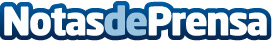 La escritora T. G. Silversmith relata los crueles efectos del cambio climático en 'Centennials 2047'La primera novela de la autora llevará a los lectores en un apasionante viaje alrededor de un mundo golpeado por las pandemias, la sequía, la subida del nivel del mar y los problemas político-económicos y socialesDatos de contacto:Editorial TregolamServicios editoriales918 675 960Nota de prensa publicada en: https://www.notasdeprensa.es/la-escritora-t-g-silversmith-relata-los Categorias: Nacional Literatura Sociedad Entretenimiento Ecología http://www.notasdeprensa.es